РЕСПУБЛИКА ДАГЕСТАНЗАКОНО ВЗАИМОДЕЙСТВИИ ОРГАНОВ ГОСУДАРСТВЕННОЙ ВЛАСТИРЕСПУБЛИКИ ДАГЕСТАН С НЕГОСУДАРСТВЕННЫМИНЕКОММЕРЧЕСКИМИ ОРГАНИЗАЦИЯМИПринят Народным СобраниемРеспублики Дагестан27 января 2005 годаГлава 1ОБЩИЕ ПОЛОЖЕНИЯНастоящий Закон определяет принципы и формы взаимодействия органов государственной власти Республики Дагестан с негосударственными некоммерческими организациями, в том числе связанные с осуществлением государственных программ Республики Дагестан, с поддержкой целевых социальных программ негосударственных некоммерческих организаций и общественно-гражданских инициатив.(в ред. Закона Республики Дагестан от 14.04.2014 N 27)Статья 1. Правовая основа взаимодействия органов государственной власти Республики Дагестан с негосударственными некоммерческими организациямиПравовую основу взаимодействия органов государственной власти Республики Дагестан с негосударственными некоммерческими организациями составляют Конституция Российской Федерации, федеральные законы, иные федеральные нормативные правовые акты, Конституция Республики Дагестан, настоящий Закон, иные нормативные правовые акты Республики Дагестан.Статья 2. Основные понятия, используемые в настоящем ЗаконеВ настоящем Законе используются следующие основные понятия:негосударственная некоммерческая организация - организация, не имеющая извлечение прибыли в качестве основной цели своей деятельности и не распределяющая полученную прибыль между участниками, которая создается для достижения социальных, благотворительных, образовательных, научных и управленческих целей, в целях охраны здоровья граждан, развития физической культуры и спорта, удовлетворения духовных и иных нематериальных потребностей граждан, защиты прав, законных интересов граждан и организаций, разрешения споров и конфликтов, оказания юридической помощи, а также в иных целях, направленных на достижение общественных благ;абзац утратил силу. - Закон Республики Дагестан от 14.04.2014 N 27;целевая социальная программа негосударственных некоммерческих организаций - комплекс мероприятий, объединенных по функциональным, финансовым и иным признакам, разработанный данной организацией и направленный на решение социально значимых проблем населения Республики Дагестан;республиканский социальный заказ - одна из форм реализации государственных программ Республики Дагестан, представляющая собой совокупность государственных контрактов на выполнение работ и (или) оказание услуг в социальной сфере, частично или полностью финансируемых за счет средств республиканского бюджета Республики Дагестан;(в ред. Законов Республики Дагестан от 02.02.2012 N 5, от 14.04.2014 N 27)государственный заказчик - орган исполнительной власти Республики Дагестан (главные распорядители, распорядители и получатели бюджетных средств), ответственный за обеспечение исполнителя финансовыми или иными ресурсами, а также контроль за исполнением заказа;исполнитель - юридическое лицо, осуществляющее деятельность по выполнению работ и (или) оказанию услуг по республиканскому социальному заказу;общественно-гражданская инициатива - деятельность, обусловленная выполнением работ и (или) оказанием услуг и направленная на достижение общественных благ, осуществление одной или нескольких общественно значимых целей;субсидия (грант) - средства республиканского бюджета Республики Дагестан, предоставленные юридическому лицу на безвозмездной, безвозвратной основе на условиях долевого финансирования расходов по осуществлению целевых социальных программ негосударственных некоммерческих организаций, поддержке общественно-гражданских инициатив в целях социально-экономического развития Республики Дагестан.Статья 3. Основные принципы взаимодействия органов государственной власти Республики Дагестан с негосударственными некоммерческими организациямиВзаимодействие органов государственной власти Республики Дагестан с негосударственными некоммерческими организациями осуществляется на основе принципов:признания права негосударственных некоммерческих организаций на участие в формировании и реализации республиканских мероприятий в социальной сфере;сотрудничества органов государственной власти Республики Дагестан и негосударственных некоммерческих организаций;поддержки деятельности негосударственных некоммерческих организаций, целевых социальных программ негосударственных некоммерческих организаций, общественно-гражданских инициатив;приоритетности государственной поддержки органами государственной власти Республики Дагестан социально ориентированных некоммерческих организаций;(абзац введен Законом Республики Дагестан от 14.04.2014 N 27)равноправного участия некоммерческих организаций в формировании и реализации мероприятий социальной политики Республики Дагестан;(абзац введен Законом Республики Дагестан от 14.04.2014 N 27)коллегиальности в выработке совместных решений;(абзац введен Законом Республики Дагестан от 14.04.2014 N 27)гласности и открытости;(в ред. Закона Республики Дагестан от 14.04.2014 N 27)взаимного контроля за целевым и эффективным использованием бюджетных средств, государственного имущества Республики Дагестан, предоставленных негосударственным некоммерческим организациям в соответствии с законодательством Российской Федерации;(в ред. Закона Республики Дагестан от 14.04.2014 N 27)ответственности сторон за выполнение взятых на себя обязательств.(абзац введен Законом Республики Дагестан от 14.04.2014 N 27)Статья 4. Формы взаимодействия органов государственной власти Республики Дагестан с негосударственными некоммерческими организациямиФормами взаимодействия органов государственной власти Республики Дагестан с негосударственными некоммерческими организациями являются:участие негосударственных некоммерческих организаций в реализации государственных программ Республики Дагестан;(в ред. Закона Республики Дагестан от 14.04.2014 N 27)оказание экономической поддержки, в том числе в следующих формах:1) осуществление закупок товаров, работ, услуг для обеспечения государственных и муниципальных нужд у некоммерческих организаций в порядке, установленном законодательством Российской Федерации о контрактной системе в сфере закупок товаров, работ, услуг для обеспечения государственных и муниципальных нужд;2) предоставление гражданам и юридическим лицам, оказывающим некоммерческим организациям материальную поддержку, льгот по уплате налогов и сборов в соответствии с законодательством о налогах и сборах;(в ред. Закона Республики Дагестан от 14.04.2014 N 27)предоставление на конкурсной основе негосударственным некоммерческим организациям субсидий (грантов);предоставление негосударственным некоммерческим организациям налоговых и иных льгот в соответствии с федеральным законодательством и законодательством Республики Дагестан;привлечение представителей негосударственных некоммерческих организаций к участию в подготовке проектов законов и иных нормативных правовых актов органов государственной власти Республики Дагестан;предоставление информации о проводимой в Республике Дагестан социально-экономической и бюджетной политике и о мероприятиях, связанных с деятельностью негосударственных некоммерческих организаций;оказание негосударственным некоммерческим организациям методической, консультативной и организационной помощи;привлечение представителей негосударственных некоммерческих организаций в состав рабочих групп, экспертных советов, создаваемых органами государственной власти Республики Дагестан.Глава 2О ВЗАИМОДЕЙСТВИИ ОРГАНОВ ГОСУДАРСТВЕННОЙ ВЛАСТИРЕСПУБЛИКИ ДАГЕСТАН С НЕГОСУДАРСТВЕННЫМИНЕКОММЕРЧЕСКИМИ ОРГАНИЗАЦИЯМИ ПРИ ФОРМИРОВАНИИИ РАЗМЕЩЕНИИ ГОСУДАРСТВЕННЫХ ПРОГРАММРЕСПУБЛИКИ ДАГЕСТАН И СОЦИАЛЬНЫХ ЗАКАЗОВ(в ред. Закона Республики Дагестанот 14.04.2014 N 27)Статья 5. Осуществление государственных программ Республики Дагестан(в ред. Закона Республики Дагестан от 14.04.2014 N 27)Государственные программы Республики Дагестан могут осуществляться посредством выполнения республиканских социальных заказов негосударственными некоммерческими организациями, коммерческими организациями, индивидуальными предпринимателями, гражданами.(в ред. Закона Республики Дагестан от 14.04.2014 N 27)В государственных программах Республики Дагестан могут определяться приоритеты, направления, формы и условия поддержки деятельности негосударственных некоммерческих организаций, общественно-гражданских инициатив.(в ред. Закона Республики Дагестан от 14.04.2014 N 27)Статья 6. Направления деятельности по республиканскому социальному заказуНаправлениями деятельности по республиканскому социальному заказу являются:обеспечение конституционных прав и свобод человека и гражданина;социальная защита и реабилитация лиц с ограниченной трудоспособностью и (или) лишенных семейной поддержки;организация рабочих мест для граждан, нуждающихся в особой социальной защите, в том числе для увольняемых в запас военнослужащих и членов их семей, а также содействие их профессиональному обучению, переобучению и трудоустройству;подготовка населения к преодолению последствий стихийных бедствий, экологических, промышленных или иных катастроф, к предотвращению несчастных случаев;предотвращение социальных, национальных и религиозных конфликтов, а также оказание помощи пострадавшим в этих конфликтах, вынужденным переселенцам и беженцам, жертвам репрессий;содействие в укреплении престижа и роли семьи;содействие в защите материнства, отцовства и детства;внешкольная работа с детьми;социальная и правовая защита детей, профилактика детской безнадзорности и правонарушений несовершеннолетних;организация детского и молодежного досуга культурно-образовательного и спортивно-оздоровительного характера;социальная работа с детьми и подростками по месту жительства;инновационные формы образовательной деятельности;здравоохранение;профилактика алкоголизма и наркомании;самоорганизация граждан по месту жительства;правовое просвещение;научные исследования;охрана и содержание объектов культуры и памятников истории;защита окружающей среды и экологические мероприятия;обеспечение развития, доступности и свободы средств массовой информации;другие направления по решению социальных программ в Республике Дагестан.Статья 7. Формирование республиканского социального заказаЧасти первая - вторая утратили силу. - Закон Республики Дагестан от 02.02.2012 N 5.Решение о формировании республиканского социального заказа принимается Правительством Республики Дагестан ежегодно и вносится на утверждение в составе республиканского бюджета Республики Дагестан на очередной финансовый год. Республиканский социальный заказ формируется за счет доходов республиканского бюджета Республики Дагестан.Статья 8. Финансовое и иное обеспечение государственных программ Республики Дагестан(в ред. Закона Республики Дагестан от 14.04.2014 N 27)Финансовое и иное обеспечение выполнения государственных программ Республики Дагестан осуществляется за счет:(в ред. Закона Республики Дагестан от 14.04.2014 N 27)республиканского бюджета Республики Дагестан;внебюджетных фондов;средств, полученных в результате предоставления льгот по уплате налогов и сборов, подлежащих зачислению в республиканский бюджет Республики Дагестан;имущества, выделенного заказчиком для выполнения программы безвозмездно или на льготных условиях;дополнительных средств и (или) иных ресурсов, привлекаемых исполнителем республиканского социального заказа при его реализации;добровольных вкладов юридических и физических лиц;иных поступлений, предусмотренных законодательством.Выделение средств из республиканского бюджета Республики Дагестан на социальные программы осуществляется в порядке, установленном законодательством.Статья 9. Размещение республиканского социального заказаРешение о реализации государственных программ Республики Дагестан путем размещения республиканских социальных заказов принимается Правительством Республики Дагестан.(в ред. Закона Республики Дагестан от 14.04.2014 N 27)Размещение республиканского социального заказа осуществляется в порядке, предусмотренном законодательством Российской Федерации о контрактной системе в сфере закупок товаров, работ, услуг для обеспечения государственных и муниципальных нужд.(в ред. Законов Республики Дагестан от 02.02.2012 N 5, от 14.04.2014 N 27)Статья 10. Субъекты при размещении республиканского социального заказаЗаказчики организуют выполнение государственных программ Республики Дагестан и сформированных на их основе республиканских социальных заказов.(в ред. Закона Республики Дагестан от 14.04.2014 N 27)Размещение республиканских социальных заказов производится заказчиком на основе проведения публичных открытых конкурсов. В таких конкурсах вправе принимать участие юридические лица, зарегистрированные в Российской Федерации и осуществляющие свою деятельность на территории Республики Дагестан.Победитель конкурса на выполнение республиканского социального заказа получает статус исполнителя и заключает с заказчиком договор (контракт).Статья 11. Утратила силу. - Закон Республики Дагестан от 02.02.2012 N 5.Статья 12. Ответственность за невыполнение или ненадлежащее выполнение республиканского социального заказаОтветственность за невыполнение или ненадлежащее выполнение республиканского социального заказа перед Правительством Республики Дагестан несет заказчик.Глава 3ФОРМЫ ПОДДЕРЖКИ НЕГОСУДАРСТВЕННЫХНЕКОММЕРЧЕСКИХ ОРГАНИЗАЦИЙИ ОБЩЕСТВЕННО-ГРАЖДАНСКИХ ИНИЦИАТИВСтатья 13. Государственная поддержка исполнителей республиканского социального заказаНегосударственным некоммерческим организациям оказывается поддержка в форме осуществления закупок товаров, работ, услуг для обеспечения государственных и муниципальных нужд у некоммерческих организаций в порядке, установленном законодательством Российской Федерации о контрактной системе в сфере закупок товаров, работ, услуг для обеспечения государственных и муниципальных нужд, предоставления льгот по уплате налогов, подлежащих зачислению в республиканский бюджет Республики Дагестан, льгот по арендной плате, а также иных льгот в порядке, установленном федеральным законодательством и законодательством Республики Дагестан.(в ред. Закона Республики Дагестан от 14.04.2014 N 27)Юридические и физические лица, обеспечивающие дополнительное финансирование республиканского социального заказа, пользуются государственной поддержкой в пределах конкретного республиканского социального заказа.Предоставление налоговых льгот и привилегий в связи с участием в разработке и реализации государственных программ Республики Дагестан и исполнении республиканского социального заказа в индивидуальном порядке в соответствии с федеральным законодательством запрещается.(в ред. Закона Республики Дагестан от 14.04.2014 N 27)Статья 14. Субсидия (грант)Выделение субсидий (грантов) производится на основе проведения в установленном законодательством Республики Дагестан порядке открытых конкурсов.Решения о выделении субсидий (грантов) принимаются Правительством Республики Дагестан.Статья 15. Контроль за целевым использованием субсидий (грантов), выделенных негосударственным некоммерческим организациямНегосударственные некоммерческие организации, получившие в соответствии с настоящим Законом субсидии (гранты), обязаны использовать их только по целевому назначению, представлять в Правительство Республики Дагестан финансовые отчеты об использовании полученных средств.Контроль за обоснованностью расходования субсидий (грантов) осуществляют Правительство Республики Дагестан и Счетная палата Республики Дагестан в порядке, установленном федеральным законодательством и законодательством Республики Дагестан.В случае нецелевого использования субсидий (грантов) или несвоевременного представления отчетов об использовании выделенных бюджетных средств негосударственные некоммерческие организации несут ответственность в порядке, предусмотренном федеральным законодательством и законодательством Республики Дагестан.Статья 16. Информационная поддержкаОрганы государственной власти Республики Дагестан с целью привлечения граждан к более активному участию в жизни республики информируют всех заинтересованных лиц о планируемых и реализуемых мероприятиях негосударственных некоммерческих организаций в социальной сфере.Органы государственной власти Республики Дагестан вправе поддерживать деятельность средств массовой информации, освещающих проблемы негосударственных некоммерческих организаций, практику развития социально значимой деятельности, общественно-гражданских инициатив в порядке, предусмотренном законодательством Российской Федерации.Статья 17. Утратила силу. - Закон Республики Дагестан от 07.07.2023 N 63.Статья 18. Другие формы взаимодействия органов государственной власти Республики Дагестан с негосударственными некоммерческими организациямиПо обращениям негосударственных некоммерческих организаций органы государственной власти Республики Дагестан вправе оказывать содействие в проведении конференций, семинаров, консультаций.Органы государственной власти Республики Дагестан:организуют обсуждение проектов государственных программ Республики Дагестан с участием негосударственных некоммерческих организаций и привлечение их к разработке и осуществлению этих программ;(в ред. Закона Республики Дагестан от 14.04.2014 N 27)организуют проведение конкурсов на разработку концепций государственных программ Республики Дагестан, разделов программ;(в ред. Закона Республики Дагестан от 14.04.2014 N 27)привлекают специалистов, работающих в негосударственных некоммерческих организациях либо являющихся участниками (членами) негосударственных некоммерческих организаций, в качестве экспертов при подготовке законопроектов.Негосударственные некоммерческие организации, их ассоциации взаимодействуют в иных формах с органами государственной власти Республики Дагестан при реализации собственных и совместных социально значимых программ (разделов программ) и иных мероприятий.Статья 19. Вступление в силу настоящего ЗаконаНастоящий Закон вступает в силу по истечении десяти дней со дня его официального опубликования.Председатель Государственного СоветаРеспублики ДагестанМ.МАГОМЕДОВМахачкала3 февраля 2005 годаN 7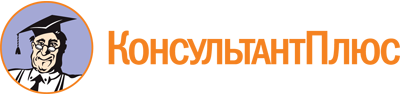 Закон Республики Дагестан от 03.02.2005 N 7
(ред. от 07.07.2023)
"О взаимодействии органов государственной власти Республики Дагестан с негосударственными некоммерческими организациями"
(принят Народным Собранием РД 27.01.2005)Документ предоставлен КонсультантПлюс

www.consultant.ru

Дата сохранения: 04.12.2023
 3 февраля 2005 годаN 7Список изменяющих документов(в ред. Законов Республики Дагестанот 02.02.2012 N 5, от 14.04.2014 N 27,от 07.07.2023 N 63)